PROSÁM, s.r.o.                                                                                                                                           2030640224sídlem: Praha 4, Na Klaudiánce 1121/6a, PSČ 147 00 IČO: 494 51 821DIČ:CZ49451821zapsaná v registru Městského soudu v Praze, odd. C, vložka 39308 zastoupená: XXXX bankovní spojení: XXXX č. účtu XXXX(dále jen „Dárce")aNemocnice Nové Město na Moravě, příspěvková organizacesídlem: Ždárská 610, 592 31 Nové Město na MoravěIČO:00842001DIČ:CZ00842001zapsaná v obchodním rejstříku vedeném Krajským soudem v Brně, oddíl Pr., vložka 1446 zastoupená: XXXX(dále jen „Obdarovaný")uzavírají v souladu s ustanovením § 2055 a násl. zákona č. 89/2012 Sb., občanského zákoníku, ve znění pozdějších předpisů níže uvedeného dne, měsíce a roku tutodarovací smlouvu(dále jen „Smlouva" nebo „tato Smlouva")Článek 1.Předmět SmlouvyDárce se touto Smlouvou zavazuje Obdarovanému bezplatně převést do vlastnictví dar - 900 balení novorozeneckých jednorázových plen Huggies Elite Soft 1 v celkové hodnotě 93.645 Kč bez DPH (dále jen „Dar"), DPH je ve výši 21%, celková hodnota daru tedy činí 113 310,- Kč.Dar je poskytnut pro zdravotnické účely, rozvoj a chod novorozeneckého odděleníobdarovaného. Závozy plenek budou probíhat měsíčně od 2/2024 do 1/2025.Obdarovaný nabídku Dárce na bezplatné převedení Daru do vlastnictví Obdarovaného přijímá.Obdarovaný se zavazuje Dar využít či využívat k dosahování účelů vymezených v ustanovení § 20 odst. 8 zákona č. 586/1992 Sb., o daních z příjmů, ve znění pozdějších předpisů.Článek 2.Společná a závěrečná ustanoveníPráva a povinnosti smluvních stran vyplývající z této Smlouvy se řídí příslušnými ustanoveními platného právního řádu, zejména občanského zákoníku.Tato smlouva nabývá platnosti dnem jejího podpisu oběma smluvními stranami a účinnosti dnem zveřejnění v informačním systému veřejné správy - Registru smluv. Smluvní strany se dohodly, že zákonnou povinnost dle § 5 odst. 2 zákona č. 340/2015 Sb., o registru smluv zajistí obdarovaný.K nabytí daru udělil zřizovatel obdarovaného v souladu s § 37b zákona č. 250/2000 Sb., o                 rozpočtových pravidlech územních rozpočtů, ve znění pozdějších předpisů předchozí písemný                 souhlas dne 13.02.2024 usnesením č. 0204/05/2024/RK.Jakékoli spory mezi smluvními stranami vyplývající z této Smlouvy nebo vzniklé v souvislosti s ní budou řešeny nejprve smírně. Nepodaří-li se smírného řešení dosáhnout do jednoho měsíce ode dne, kdy některá ze smluvních stran druhé smluvní straně oznámí své přesvědčení o existenci sporu nebo svůj návrh na jeho řešení, bude spor rozhodnut na návrh kterékoli smluvní strany obecným soudem.Obdarovaný má právo převzetí daru nebo jeho části bez jakýchkoliv sankcí (včetně např. odvolání zbývající části daru) odmítnout, popř. dar nebo jeho část vrátit Dárci v případě, že tento nevyhovuje pro dané použití nebo jinak nesplňuje pravidla bezpečného používání.Nevyplývá-li z písemného ujednání smluvních stran výslovně něco jiného, budou jakákoli oznámení, včetně případných výzev, či jiná sdělení předpokládaná podle této Smlouvy nebo v souvislosti s ní učiněna písemně. Přípustnou formou jejich doručování podle této Smlouvy je osobní předání oproti podpisu nebo doručení poštou formou doporučené zásilky na adresu uvedenou v úvodu této Smlouvy nebo na jinou doručovací adresu písemně oznámenou odesílateli v souladu s tímto ustanovením. Za doručení se pro účely této Smlouvy považuje též případ, kdy adresát odmítne osobní předání nebo doručení poštou.Tato Smlouva může být měněna pouze dohodou smluvních stran v písemné formě, přičemž změna této Smlouvy bude účinná k okamžiku stanovenému v takovéto dohodě. Nebude-li takovýto okamžik stanoven, pak změna této Smlouvy bude účinná ke dni uzavření takovéto dohody.Tato Smlouva je sepsána ve dvou stejnopisech, každý s platností originálu, z nichž každá ze smluvních stran obdrží jeden stejnopis.Dárce prohlašuje, že v době uzavření darovací smlouvy není v péči obdarovaného ani jinak nepřijímá jeho služby ve smyslu ust. § 2067 občanského zákoníku.Každá ze smluvních stran prohlašuje, že tuto Smlouvu uzavírá svobodně a vážně, nikoliv v tísni za nápadně nevýhodných podmínek, že považuje obsah této Smlouvy za určitý a srozumitelný a že jsou jí známy všechny skutečnosti, jež jsou pro uzavření této Smlouvy rozhodující.V Novém Městě na Moravě dne 13.02.2024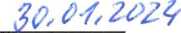 XXXX XXXXPI.NÁ MOCANONYmIZOVÁNO